ПРОТОКОЛЩОДО ПРИЙНЯТТЯ РІШЕННЯ УПОВНОВАЖЕНОЮ ОСОБОЮ28 січня 2022 року НОК України (далі – Замовник) було опубліковане оголошення про проведення відкритих торгів на закупівлю «92220000-9 - Телевізійні послуги (послуги з виготовлення та трансляції програм про підготовку, проводи та участь українських спортсменів в XXIV зимових Олімпійських іграх 2022 року в м. Пекін, Китайська Народна Республіка)» (ідентифікатор закупівлі UA-2022-01-28-002266-b).14 лютого 2022 року за результатами розгляду та оцінки тендерних пропозицій по вищезгаданій процедурі відкритих торгів переможцем було визначено фізичну особу-підприємця АФАНАСЕНКА Олега Васильовича (далі – Переможець торгів).Відповідно до частини п’ятої статті 33 Закону України «Про публічні закупівлі» (далі – Закон) з метою забезпечення права на оскарження рішень замовника до органу оскарження договір про закупівлю не може бути укладено раніше ніж через 10 днів з дати оприлюднення в електронній системі закупівель повідомлення про намір укласти договір про закупівлю, тобто договір про закупівлю між Замовником та Переможцем торгів не міг бути укладений раніше ніж 25 лютого 2022 року.Протягом періоду для оскарження Замовник та Переможець торгів здійснили всі необхідні дії з підготовки до укладення договору, що передбачені Законом та нормами цивільно-господарського права (погодження сторонами проєкту договору, опублікування Переможцем торгів всіх необхідних документів згідно зі статтею 17 Закону, внесення Переможцем торгів забезпечення виконання договору тощо).Проте внаслідок дії непереборної сили, а саме: у зв'язку з військовою агресією Російської Федерації проти України з 24 лютого 2022 року, сторони не змогли підписати договір про закупівлю, а подальше здійснення закупівлі, а також надання зазначених вище послуг, стало неможливим.Зважаючи на вищевказану інформацію, керуючись пунктом 1 частини п’ятої статті 32 Закону,  ВИРІШИЛА:1. Визнати таким, що не відбувся, тендер на закупівлю «92220000-9 - Телевізійні послуги (послуги з виготовлення та трансляції програм про підготовку, проводи та участь українських спортсменів в XXIV зимових Олімпійських іграх 2022 року в м. Пекін, Китайська Народна Республіка)» (ідентифікатор закупівлі UA-2022-01-28-002266-b), так як здійснення закупівлі стало неможливим внаслідок дії непереборної сили. 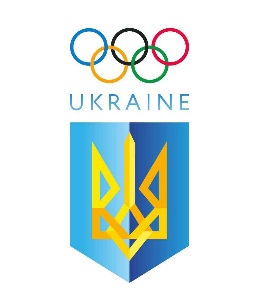 Громадська організація«Національний олімпійський комітет України»(НОК України)01601, м. Київ, вул. Еспланадна, 42Адреса для листування: 04071, м. Київ, вул. Хорива, 39-41E-mail: Zinchenko@noc-ukr.orgТелефон: +38 044 379 12 88Ідентифікаційний код за ЄДРПОУ 0001323827 вересня 2022 рокуКиїв№ 7-ВТПро визнання тендеру таким, що не відбувсяУповноважена особа_______________Тетяна ЗІНЧЕНКО